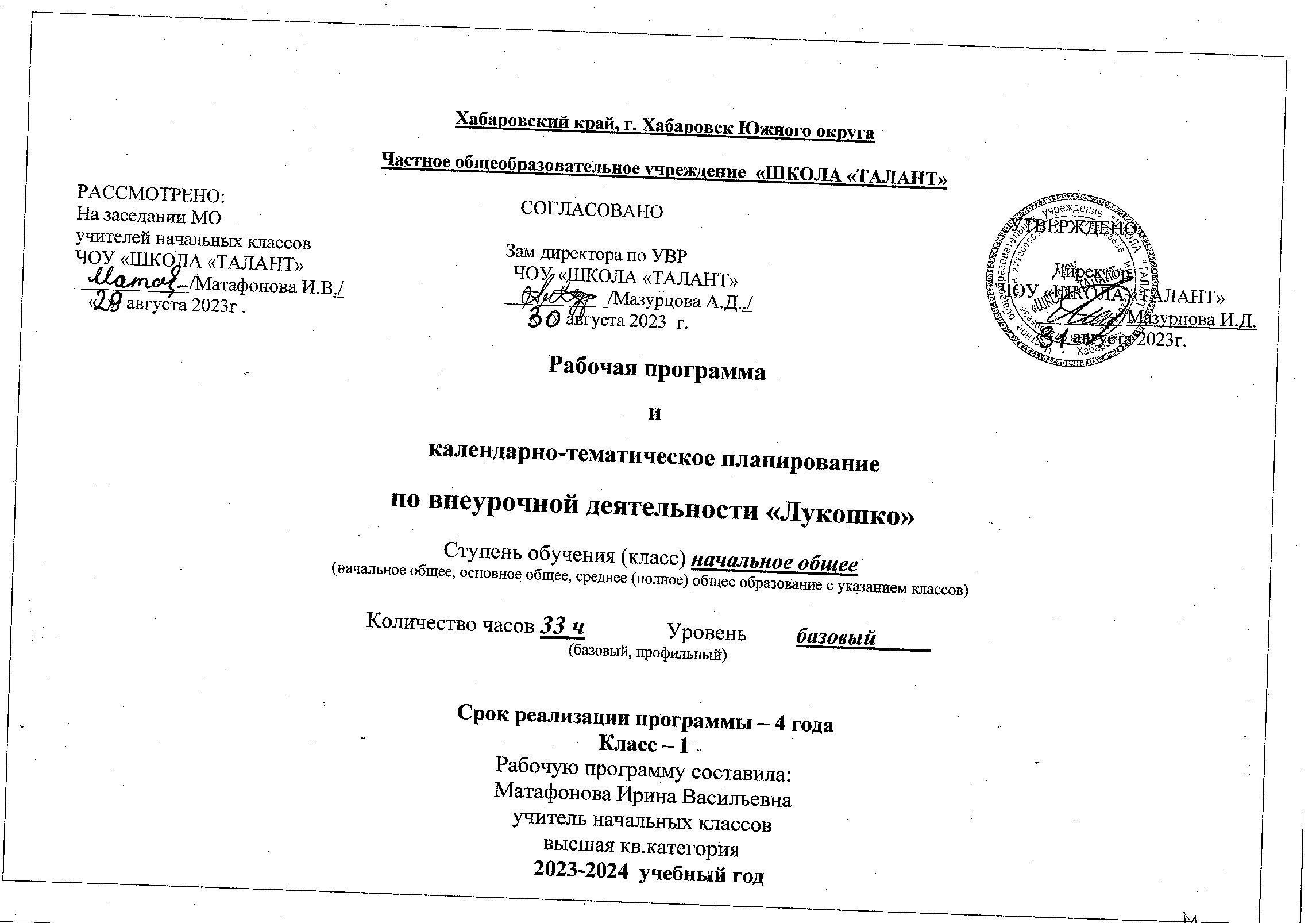 Пояснительная записка       Рабочая программа  по литературному чтению на родном языке  разработана на основании Примерной программы начального общего образования и авторской программы общеобразовательных учреждений  М. Н. Ходаковская к курсу «Региональная литература» для 1 – 4 классов общеобразовательных учреждений, Хабаровск, ИРО, .             Цель программы: формирование читательской компетенции младшего школьника через познание лучших образцов искусства слова Хабаровского края и о Хабаровском крае, через нравственно-эстетическое сопереживание; помочь школьнику ориентироваться в изменяющемся мире, обогатив его духовно- нравственный опыт литературными образами лучших черт менталитета народа своей малой Родины, расширить его эстетический, краеведческий и исторический кругозор, способствовать пробуждению тяги к самосовершенствовании, самовоспитанию, саморазвитию.       Цель программы определяет характер конкретных задач:1) формирование техники чтения и приёмов понимания и анализа текста – правильного типа читательской деятельности; одновременное развитие интереса к самому процессу чтения, потребности читать;2) введение детей через литературу в мир человеческих отношений, нравственно-этических ценностей; воспитание личности со свободным и независимым мышлением; формирование эстетического вкуса;3) развитие устной и письменной речи (в том числе значительное обогащение словаря), овладение речевой и коммуникативной культурой; развитие творческих способностей детей;4) приобщение детей к литературе как искусству слова, к пониманию того, что делает литературу художественной, – через введение элементов анализа текстов (в том числе средств выразительности) и практическое ознакомление с отдельными теоретико-литературными понятиями.Для достижения целей обучения и решения поставленных задач используется  учебник-хрестоматия по Дальневосточной литературе для 1 – 4 классов «Лукошко», составитель М. Н. Ходаковская.МЕСТО УЧЕБНОГО ПРЕДМЕТА В УЧЕБНОМ ПЛАНЕВнеурочное занятие  «Литературная гостинная»  в соответствии с учебным планом ЧОУ « ШКОЛА» ТАЛАНТ»  изучается с 1 по 4 класс. В каждом классе начальной школы отводиться по 1 часу.Планируемые результаты освоения учебного предметаРеализация программы обеспечивает достижение выпускниками начальной школы следующих личностных, метапредметных и предметных результатов.Личностные результаты:1) формирование чувства гордости за свою Родину, её историю, российский народ, становление гуманистических и демократических ценностных ориентации многонационального российского общества;2) формирование средствами литературных произведений целостного взгляда на мир в единстве и разнообразии природы, народов, культур и религий;3) воспитание художественно-эстетического вкуса, эстетических потребностей, ценностей и чувств на основе опыта слушания и заучивания наизусть произведений художественной литературы;4) развитие этических чувств, доброжелательности и эмоционально-нравственной отзывчивости, понимания и сопереживания чувствам других людей;5) формирование уважительного отношения к иному мнению, истории и культуре других народов, выработка умения терпимо относиться к людям иной национальной принадлежности;6) овладение начальными навыками адаптации к школе, к школьному коллективу; 7) принятие и освоение социальной роли обучающегося, развитие мотивов учебной деятельности и формирование личностного смысла учения;8) развитие самостоятельности и личной ответственности за свои поступки на основе представлений о нравственных нормах общения;9) развитие навыков сотрудничества со взрослыми и сверстниками в разных социальных ситуациях, умения избегать конфликтов и находить выходы из спорных ситуаций, умения сравнивать поступки героев литературных произведений со своими собственными поступками, осмысливать поступки героев;10) наличие мотивации к творческому труду и бережному отношению к материальным и духовным ценностям, формирование установки на безопасный, здоровый образ жизни.Метапредметные результаты:Овладение способностью принимать и сохранять цели и задачи учебной деятельности, поиска средств её осуществления;Освоение способами решения проблем творческого и поискового характера;Формирование умения планировать, контролировать и оценивать учебные действия в соответствии с поставленной задачей и условиями её реализации, определять наиболее эффективные способы достижения результата;Формирование умения понимать причины успеха \неуспеха учебной деятельности и способности конструктивного действовать даже в ситуациях неуспеха;Использование знаково-символических средств представления информации о книгах;Активное использование речевых средств для решения коммуникативных и познавательных задач;Использование различных способов поиска учебной информации в справочниках, словарях, энциклопедиях и интерпретации информации в соответствии с коммуникативными и познавательными задачами;Овладение навыками смыслового чтения в соответствии с целями и задачами, осознанного построения речевого высказывания в соответствии с задачами коммуникации и составления текстов в устной и письменной формах;Овладение логическими действиями сравнения, анализа, синтеза, обобщения, классификации по родовидовым признакам, установления причинно-следственных связей, построения рассуждений;Готовность слушать собеседника и вести диалог, признавать различные точки зрения и право каждого иметь и излагать своё мнение и аргументировать свою точку зрения и оценку событий;Умение договариваться о распределении ролей в совместной деятельности, осуществлять взаимный контроль в совместной деятельности, общей цели и пути её достижения, осмысливать собственное поведение и поведение окружающих;Готовность конструктивно разрешать конфликты посредством учета интересов сторон и сотрудничества.Предметные результаты:Понимание литературы как явления национальной и мировой культуры, средства сохранения и передачи нравственных ценностей и традиций;Осознание значимости чтения для личного развития; формирование представлений о Родине и её людях, окружающем мире, культуре, первоначальных этических представлений, понятий о добре и зле, дружбе, честности; формирование потребности в систематическом чтении;Понимание роли чтения, использование разных видов чтения (ознакомительное, изучающее, выборочное, поисковое); умение осознанно воспринимать и оценивать содержание и специфику различных текстов, участвовать в их обсуждении, давать и обосновывать нравственную оценку поступков героев;Достижение необходимого для продолжения образования уровня читательской компетентности, общего речевого развития, т.е. овладение чтением вслух и про себя, элементарными приёмами анализа художественных, научно-познавательных и учебных текстов с использованием элементарных литературоведческих понятий;Умение самостоятельно выбирать интересующую литературу, пользоваться справочными источниками для понимания и получения дополнительной информации, составляя самостоятельно краткую аннотациюВиды речевой и читательской деятельностиВыпускник научится:осознавать значимость чтения для дальнейшего обучения, саморазвития; воспринимать чтение как источник эстетического, нравственного, познавательного опыта; понимать цель чтения: удовлетворение читательского интереса и приобретение опыта чтения, поиск фактов и суждений, аргументации, иной информации;прогнозировать содержание текста художественного произведения по заголовку, автору, жанру и осознавать цель чтения;читать со скоростью, позволяющей понимать смысл прочитанного;различать на практическом уровне виды текстов (художественный, учебный, справочный), опираясь на особенности каждого вида текста;читать (вслух) выразительно доступные для данного возраста прозаические произведения и декламировать стихотворные произведения после предварительной подготовки;использовать различные виды чтения: изучающее, выборочное ознакомительное, выборочное поисковое, выборочное просмотровое в соответствии с целью чтения (для всех видов текстов);ориентироваться в содержании художественного, учебного и научнопопулярного текста, понимать его смысл (при чтении вслух и про себя, при прослушивании):использовать различные формы интерпретации содержания текстов:для художественных текстов: формулировать простые выводы, основываясь на содержании текста; составлять характеристику персонажа; интерпретировать текст , опираясь на некоторые его жанровые, структурные, языковые особенности для художественных текстов: определять главную мысль и героев произведения; воспроизводить в воображении словесные художественные образы и картины жизни, изображенные автором; этически оценивать поступки персонажей, формировать свое отношение к героям произведения; определять основные события и устанавливать их последовательность; озаглавливать текст, передавая в заголовке главную мысль текста; находить в тексте требуемую информацию (конкретные сведения, факты, описания), заданную в явном виде; задавать вопросы по содержанию произведения и отвечать на них, подтверждая ответ примерами из текста; объяснять значение слова с опорой на контекст, с использованием словарей и другой справочной литературы;для научно-популярных текстов: определять основное содержание текста; озаглавливать текст, в краткой форме отражая в названии основное содержание текста; находить в тексте требуемую информацию (конкретные сведения, факты, описания явлений, процессов), заданную в явном виде; задавать вопросы по содержанию текста и отвечать на них, подтверждая ответ примерами из текста; объяснять значение слова с опорой на контекст, с использованием словарей и другой справочной литературы;использовать простейшие приемы анализа различных видов текстов:для художественных текстов: устанавливать взаимосвязь между событиями, фактами, поступками (мотивы, последствия), мыслями, чувствами героев, опираясь на содержание текста;для научно-популярных текстов: устанавливать взаимосвязь между отдельными фактами, событиями, явлениями, описаниями, процессами и между отдельными частями текста, опираясь на его содержание;; устанавливать связи, отношения, не высказанные в тексте напрямую, например, соотносить ситуацию и поступки героев, объяснять (пояснять) поступки героев, опираясь на содержание текста;для научно-популярных текстов: формулировать простые выводы, основываясь на тексте; устанавливать связи, отношения, не высказанные в тексте напрямую, например, объяснять явления природы, пояснять описываемые события, соотнося их с содержанием текста;ориентироваться в нравственном содержании прочитанного, самостоятельно делать выводы, соотносить поступки героев с нравственными нормами (толькодля художественных текстов);различать на практическом уровне виды текстов (художественный и научно-популярный), опираясь на особенности каждого вида текста (для всех видов текстов);передавать содержание прочитанного или прослушанного с учетом специфики текста в виде пересказа (полного или краткого) (для всех видов текстов);участвовать в обсуждении прослушанного/прочитанного текста (задавать вопросы, высказывать и обосновывать собственное мнение, соблюдая правила речевого этикета и правила работы в группе), опираясь на текст или собственный опыт (для всех видов текстов).Выпускник получит возможность научиться:осмысливать эстетические и нравственные ценности художественного текста и высказывать суждение;осмысливать эстетические и нравственные ценности художественного текста и высказывать собственное суждение;высказывать собственное суждение о прочитанном (прослушанном) произведении, доказывать и подтверждать его фактами со ссылками на текст;устанавливать ассоциации с жизненным опытом, с впечатлениями от восприятия других видов искусства;составлять по аналогии устные рассказы (повествование, рассуждение, описание).Круг детского чтения (для всех видов текстов)Выпускник научится:осуществлять выбор книги в библиотеке (или в контролируемом Интернете) по заданной тематике или по собственному желанию;вести список прочитанных книг с целью использования его в учебной и внеучебной деятельности, в том числе для планирования своего круга чтения;составлять аннотацию и краткий отзыв на прочитанное произведение по заданному образцу.Выпускник получит возможность научиться:работать с тематическим каталогом;работать с детской периодикой;самостоятельно писать отзыв о прочитанной книге (в свободной форме).Литературоведческая пропедевтика (только для художественных текстов)Выпускник научится:распознавать некоторые отличительные особенности художественных произведений (на примерах художественных образов и средств художественной выразительности);отличать на практическом уровне прозаический текст
от стихотворного, приводить примеры прозаических и стихотворных текстов;различать художественные произведения разных жанров (рассказ, басня, сказка, загадка, пословица), приводить примеры этих произведений;находить средства художественной выразительности (метафора, олицетворение, эпитет).Выпускник получит возможность научиться:воспринимать художественную литературу как вид искусства, приводить примеры проявления художественного вымысла в произведениях;сравнивать, сопоставлять, делать элементарный анализ различных текстов, используя ряд литературоведческих понятий (фольклорная и авторская литература, структура текста, герой, автор) и средств художественной выразительности (иносказание, метафора, олицетворение, сравнение, эпитет);определять позиции героев художественного текста, позицию автора художественного текста.Творческая деятельность (только для художественных текстов)Выпускник научится:создавать по аналогии собственный текст в жанре сказки и загадки;восстанавливать текст, дополняя его начало или окончание или пополняя егособытиями;составлять устный рассказ по репродукциям картин художников и/или на основе личного опыта;составлять устный рассказ на основе прочитанных произведений с учетом коммуникативной задачи (для разных адресатов).Выпускник получит возможность научиться:вести рассказ (или повествование) на основе сюжета известного литературного произведения, дополняя и/или изменяя его содержание, например, рассказывать известное литературное произведение от имени одного из действующих лиц или неодушевленного предмета;писать сочинения по поводу прочитанного в виде читательских аннотации или отзыва;создавать серии иллюстраций с короткими текстами по содержанию прочитанного (прослушанного) произведения;создавать проекты в виде книжек-самоделок, презентаций с аудиовизуальной поддержкой и пояснениями;работать в группе, создавая сценарии и инсценируя прочитанное (прослушанное, созданное самостоятельно) художественное произведение, в том числе и в виде мультимедийного продукта (мультфильма).Содержание учебного предметаВиды речевой и читательской деятельностиАудирование (слушание)Восприятие на слух звучащей речи (высказывание собеседника, слушание различных текстов). Адекватное понимание содержания звучащей речи, умение отвечать на вопросы по содержанию прослушанного произведения, определение последовательности событий, осознание цели речевого высказывания, умение задавать вопросы по прослушанному учебному, научно-познавательному и художественному произведениям.ЧтениеЧтение вслух. Постепенный переход от слогового к плавному осмысленному правильному чтению целыми словами вслух (скорость чтения в соответствии с индивидуальным темпом чтения), постепенное увеличение скорости чтения. Установка на нормальный для читающего темп беглости, позволяющий ему осознать текст. Соблюдение орфоэпических и интонационных норм чтения. Чтение предложений с интонационным выделением знаков препинания. Понимание смысловых особенностей разных по виду и типу текстов, передача их с помощью интонированияЧтение про себя. Осознание смысла произведения при чтении про себя (доступных по объёму и жанру произведений). Определение вида чтения (изучающее, ознакомительное, выборочное), умение находить в тексте необходимую информацию.. Понимание особенностей разных видов чтения: факта, описания, дополнения высказывания и др.Работа с разными видами текстаОбщее представление о разных видах текста: художественном, учебном, научно-популярном — и их сравнение. Определение целей создания этих видов текста. Особенности фольклорного текста.Практическое освоение умения отличать текст от набора предложений. Прогнозирование содержания книги по её названию и оформлению.Самостоятельное определение темы и главной мысли произведения по вопросам и самостоятельное деление текста на смысловые части, их озаглавливание. Умение работать с разными видами информации.Участие в коллективном обсуждении: умение отвечать на вопросы, выступать по теме, слушать выступления товарищей, дополнять ответы по ходу беседы, используя текст. Привлечение справочных и иллюстративно-изобразительных материалов.Библиографическая культураКнига как особый вид искусства. Книга как источник необходимых знаний. Первые книги на Руси и начало книгопечатания (общее представление). Книга учебная, художественная, справочная. Элементы книги: содержание или оглавление, титульный лист, аннотация, иллюстрации. Виды информации в книге: научная, художественная (с опорой на внешние показатели книги, ее справочно-иллюстративный материал).Типы книг (изданий): книгапроизведение, книгасборник, собрание сочинений, периодическая печать, справочные издания (справочники, словари, энциклопедии).Выбор книг на основе рекомендованного списка, картотеки, открытого доступа к детским книгам в библиотеке. Алфавитный каталог. Самостоятельное пользование соответствующими возрасту словарями и справочной литературой.Работа с текстом художественного произведенияПонимание заглавия произведения, его адекватное соотношение с содержанием. Определение особенностей художественного текста: своеобразие выразительных средств языка (с помощью учителя). Осознание того, что фольклор есть выражение общечеловеческих нравственных правил и отношений.Понимание нравственного содержания прочитанного, осознание мотивации поведения героев, анализ поступков героев с точки зрения норм морали. Осознание понятия «Родина», представления о проявлении любви к Родине в литературе разных народов (на примере народов России). Схожесть тем, идей, героев в фольклоре разных народов. Самостоятельное воспроизведение текста с использованием выразительных средств языка: последовательное воспроизведение эпизода с использованием специфической для данного произведения лексики (по вопросам учителя), рассказ по иллюстрациям, пересказ.Характеристика героя произведения с использованием художественно-выразительных средств данного текста. Нахождение в тексте слов и выражений, характеризующих героя и событие. Анализ (с помощью учителя), мотивы поступка персонажа. Сопоставление поступков героев по аналогии или по контрасту. Выявление авторского отношения к герою на основе анализа текста, авторских помет, имен героев.Характеристика героя произведения. Портрет, характер героя, выраженные через поступки и речь.Освоение разных видов пересказа художественного текста: подробный, выборочный и краткий (передача основных мыслей).Подробный пересказ текста: определение главной мысли фрагмента, выделение опорных или ключевых слов, озаглавливание, подробный пересказ эпизода; деление текста на части, определение главной мысли каждой части и всего текста, озаглавливание каждой части и всего текста, составление плана в виде назывных предложений из текста, в виде вопросов, в виде самостоятельно сформулированного высказывания.Самостоятельный выборочный пересказ по заданному фрагменту: характеристика героя произведения (отбор слов, выражений в тексте, позволяющих составить рассказ о герое), описание места действия (выбор слов, выражений в тексте, позволяющих составить данное описание на основе текста). Вычленение и сопоставление эпизодов из разных произведений по общности ситуаций, эмоциональной окраске, характеру поступков героев.Работа с учебными, научно-популярными и другими текстами. Понимание заглавия произведения; адекватное соотношение с его содержанием. Определение особенностей учебного и научно-популярного текста (передача информации). Понимание отдельных, наиболее общих особенностей текстов былин, легенд, библейских рассказов (по отрывкам или небольшим текстам). Знакомство с простейшими приемами анализа различных видов текста: установление причинно-следственных связей. Определение главной мысли текста. Деление текста на части. Определение микротем. Ключевые или опорные слова. Построение алгоритма деятельности по воспроизведению текста. Воспроизведение текста с опорой на ключевые слова, модель, схему. Подробный пересказ текста. Краткий пересказ текста (выделение главного в содержании текста).Говорение (культура речевого общения)Осознание диалога как вида речи. Особенности диалогического общения: понимать вопросы, отвечать на них и самостоятельно задавать вопросы по тексту; выслушивать, не перебивая, собеседника и в вежливой форме высказывать свою точку зрения по обсуждаемому произведению (учебному, научно-познавательному, художественному тексту). Доказательство собственной точки зрения с опорой на текст или собственный опыт. Использование норм речевого этикета в условиях внеучебного общения. Знакомство с особенностями национального этикета на основе фольклорных произведений.Работа со словом (распознавать прямое и переносное значение слов, их многозначность), целенаправленное пополнение активного словарного запаса. Монолог как форма речевого высказывания. Монологическое речевое высказывание небольшого объема с опорой на авторский текст, по предложенной теме или в виде (форме) ответа на вопрос. Отражение основной мысли текста в высказывании. Передача содержания прочитанного или прослушанного с учётом специфики научно-популярного, учебного и художественного текстов. Передача впечатлений (из повседневной жизни, художественного произведения, изобразительного искусства) в рассказе (описание, рассуждение, повествование). Самостоятельное построение плана собственного высказывания. Отбор и использование выразительных средств (синонимы, антонимы, сравнения) с учётом особенностей монологического высказывания.Устное сочинение как продолжение прочитанного произведения, отдельных его сюжетных линий, короткий рассказ по рисункам либо на заданную тему.Письмо (культура письменной речи)Нормы письменной речи: соответствие содержания заголовку (отражение темы, места действия, характеров героев), использование в письменной речи выразительных средств языка (синонимы, антонимы, сравнения) в мини-сочинениях (повествование, описание, рассуждение), рассказ на заданную тему, отзыв о прочитанной книге.Круг детского чтенияПроизведения устного народного творчества разных народов России. Произведения классиков отечественной литературы XIX–ХХ вв., классиков детской литературы, произведения современной отечественной (с учетом многонационального характера России) и зарубежной литературы, доступные для восприятия младших школьников.Представленность разных видов книг: историческая, приключенческая, фантастическая, научно-популярная, справочно-энциклопедическая литература; детские периодические издания (по выбору).Основные темы детского чтения: фольклор разных народов, произведения о Родине, природе, детях, братьях наших меньших, добре и зле, юмористические произведения.Литературоведческая пропедевтика (практическое освоение)Нахождение в тексте, определение значения в художественной речи (с помощью учителя) средств выразительности: синонимов, антонимов, эпитетов, сравнений, метафор, гипербол.Ориентировка в литературных понятиях: художественное произведение, художественный образ, искусство слова, автор (рассказчик), сюжет, тема; герой произведения: его портрет, речь, поступки, мысли; отношение автора к герою.Общее представление о композиционных особенностях построения разных видов рассказывания: повествование (рассказ), описание (пейзаж, портрет, интерьер), рассуждение (монолог героя, диалог героев).Прозаическая и стихотворная речь: узнавание, различение, выделение особенностей стихотворного произведения (ритм, рифма).Фольклор и авторские художественные произведения (различение).Жанровое разнообразие произведений. Малые фольклорные формы (колыбельные песни, потешки, пословицы и поговорки, загадки) – узнавание, различение, определение основного смысла. Сказки (о животных, бытовые, волшебные). Художественные особенности сказок: лексика, построение (композиция). Литературная (авторская) сказка.Рассказ, стихотворение, басня – общее представление о жанре, особенностях построения и выразительных средствах.Творческая деятельность обучающихся (на основе литературных произведений)Интерпретация текста литературного произведения в творческой деятельности учащихся: чтение по ролям, инсценирование, драматизация, устное словесное рисование, знакомство с различными способами работы с деформированным текстом и использование их (установление причинно-следственных связей, последовательности событий, изложение с элементами сочинения, создание собственного текста на основе художественного произведения (текст по аналогии), репродукций картин художников, по серии иллюстраций к произведению или на основе личного опыта.                                              Содержание курса  Описание учебно-методических материалов.Лукошко: Хрестоматия по дальневосточной литературе : 1 класс/Сост. М.Н.Ходаковская; худож. С.А.Чешкин. – 3-е изд., пересм. и доп. – Хабаровск: Издательский дом «Приамурские ведомости», 2008. – 336 с.: ил. Лукошко: Хрестоматия по дальневосточной литературе : 2 класс/Сост. М.Н.Ходаковская; худож. С.А.Чешкин. – 3-е изд., пересм. и доп. – Хабаровск: Издательский дом «Приамурские ведомости», 2009. – 224 с.: ил. Лукошко: Хрестоматия по дальневосточной литературе : 3 класс/Сост. М.Н.Ходаковская; худож. С.А.Чешкин. – 3-е изд., пересм. и доп. – Хабаровск: Издательский дом «Приамурские ведомости», 2009. – 208 с.: ил.         4.Лукошко: Хрестоматия по дальневосточной литературе : 4 класс/Сост. М.Н.Ходаковская; худож. С.А.Чешкин. – 3-е изд., пересм. и доп. – Хабаровск: Издательский дом «Приамурские ведомости», 2009. – 208 с.: ил. №п/пРазделы программы и темы учебных занятийВсего часовДата проведенияДата проведения1 класс ( 33 часа)1 класс ( 33 часа)1 класс ( 33 часа)1 класс ( 33 часа)1 класс ( 33 часа)1 раздел «И в школе, и дома» ( 7 ч.)1 раздел «И в школе, и дома» ( 7 ч.)1 раздел «И в школе, и дома» ( 7 ч.)1 раздел «И в школе, и дома» ( 7 ч.)1 раздел «И в школе, и дома» ( 7 ч.)1Петр Комаров «Первый урок»12Степан Смоляков « О Мишке – хвастунишке»13Н.Наволочкин  «Галя идет в школу»14Н. Наволочкин «Стихи о детях»15Т. Чинарева « Прощайте, белые медведи!»26Е. Неменко  «Простой вопрос»                       «Выдумщица»12 раздел « Мой большой дом» (10 ч.)2 раздел « Мой большой дом» (10 ч.)2 раздел « Мой большой дом» (10 ч.)2 раздел « Мой большой дом» (10 ч.)2 раздел « Мой большой дом» (10 ч.)1.Роальд Добровенский  «Бронзовый  человек»12Елена Неменко «Разговор с Дедом Морозом»                           « Саранка»13Евгений Кохан   Стихи14Юрий Аракчеев « По Уссурийской тайге»15Виталий  Коржиков « Дом у океана»                                    «Паучок»26Владимир Тыцких « История с акулой»                                   «Тресковая путина»27Лидия Гемма « Котенок» , « Солнце землю пощекочет»18Василий Ушаков « Лютики» , « Стрекозы»13 раздел « В народе говорят» (4 ч.)3 раздел « В народе говорят» (4 ч.)3 раздел « В народе говорят» (4 ч.)3 раздел « В народе говорят» (4 ч.)3 раздел « В народе говорят» (4 ч.)1Сергей Красноштанов «Ехала деревня мимо мужика»22Елена  Неменко « Загадки на грядке»13Галина Долинина « Отгадай»14 раздел « Приходи, сказка!" (12 ч.)4 раздел « Приходи, сказка!" (12 ч.)4 раздел « Приходи, сказка!" (12 ч.)4 раздел « Приходи, сказка!" (12 ч.)4 раздел « Приходи, сказка!" (12 ч.)1Нанайская сказка «Как медведь и бурундук дружить перестали»12Нивхская сказка  « Охотник и тигр»13Григорий  Афанасьев « Как лиса оленей пасла»14Владимир Санги  «Медведь и бурундук»15Алексей  Вальдю  « Сова Бильдяка»16Иван  Баранов « Сказ о душистой черемухе»17Валерий  Шульжик  « Отважный муравей»                                    «Храбрый заяц»18Валерий  Шульжик  « Правдивая история»                                   «Стихи о моей собаке»19Роальд  Добровенский  «Самолетная сказка»110Елена Добровенская « Соловей и Солнце»111Иосиф  Курлат  «Маленькие сказки для взрослых» 112Иосиф  Курлат     « Кающийся воробей»                               «Хрустик»1Итого 33 часа№п/п№п/пРазделы программы и темы учебных занятийВсего часовВсего часовДата проведенияДата проведенияДата проведения                                                      2 класс (34 часов)                                                      2 класс (34 часов)                                                      2 класс (34 часов)                                                      2 класс (34 часов)                                                      2 класс (34 часов)                                                      2 класс (34 часов)                                                      2 класс (34 часов)                                                      2 класс (34 часов)                                                      2 класс (34 часов)1 раздел: «Живи, сказка!» (8 ч.)1 раздел: «Живи, сказка!» (8 ч.)1 раздел: «Живи, сказка!» (8 ч.)1 раздел: «Живи, сказка!» (8 ч.)1 раздел: «Живи, сказка!» (8 ч.)1 раздел: «Живи, сказка!» (8 ч.)1 раздел: «Живи, сказка!» (8 ч.)1 раздел: «Живи, сказка!» (8 ч.)1 раздел: «Живи, сказка!» (8 ч.)1Знакомство с курсом. В.Шульжик. Стихи. Сказки коренных народов ДВ. Библиотечный праздник «В гостях у сказки».Знакомство с курсом. В.Шульжик. Стихи. Сказки коренных народов ДВ. Библиотечный праздник «В гостях у сказки».Знакомство с курсом. В.Шульжик. Стихи. Сказки коренных народов ДВ. Библиотечный праздник «В гостях у сказки».112Ч.Таксами. Сказки.Ч.Таксами. Сказки.Ч.Таксами. Сказки.113Э.Кириченко  «Сказки дремучей тайги».Э.Кириченко  «Сказки дремучей тайги».Э.Кириченко  «Сказки дремучей тайги».114Е.Наумов  «Сказки северного оленя».Е.Наумов  «Сказки северного оленя».Е.Наумов  «Сказки северного оленя».115Д.Нагишкин  «Амурские сказки». Е.Трофимов «Зимородок».Д.Нагишкин  «Амурские сказки». Е.Трофимов «Зимородок».Д.Нагишкин  «Амурские сказки». Е.Трофимов «Зимородок».116А.Лепетухин «Хехцирские сказки».А.Лепетухин «Хехцирские сказки».А.Лепетухин «Хехцирские сказки».117В.Сукачев «Карысь».В.Сукачев «Карысь».В.Сукачев «Карысь».118Заключение по теме. П.Комаров «Старые сказки». Литературная викторина  «Сказки родного края».Заключение по теме. П.Комаров «Старые сказки». Литературная викторина  «Сказки родного края».Заключение по теме. П.Комаров «Старые сказки». Литературная викторина  «Сказки родного края».112 раздел: «Моя малая Родина» (8 ч.)2 раздел: «Моя малая Родина» (8 ч.)2 раздел: «Моя малая Родина» (8 ч.)2 раздел: «Моя малая Родина» (8 ч.)2 раздел: «Моя малая Родина» (8 ч.)2 раздел: «Моя малая Родина» (8 ч.)2 раздел: «Моя малая Родина» (8 ч.)2 раздел: «Моя малая Родина» (8 ч.)2 раздел: «Моя малая Родина» (8 ч.)1Знакомство с разделом. Б.Копалыгин «Письмо к сыну».Знакомство с разделом. Б.Копалыгин «Письмо к сыну».Знакомство с разделом. Б.Копалыгин «Письмо к сыну».112А.Максимов «Как я жил в тайге» (главы…)А.Максимов «Как я жил в тайге» (главы…)А.Максимов «Как я жил в тайге» (главы…)223В.Шульжик, Е.Кохан, Л.Магистрова, Л.Миланич, стихи. В.Арсеньев «Страшный зверь». Познавательно-развлекательная игра «Тигриный след».В.Шульжик, Е.Кохан, Л.Магистрова, Л.Миланич, стихи. В.Арсеньев «Страшный зверь». Познавательно-развлекательная игра «Тигриный след».В.Шульжик, Е.Кохан, Л.Магистрова, Л.Миланич, стихи. В.Арсеньев «Страшный зверь». Познавательно-развлекательная игра «Тигриный след».114В.Шульжик «Вокруг острова…»В.Шульжик «Вокруг острова…»В.Шульжик «Вокруг острова…»225О.Кузнецов, Е.Неменко, В.Ушаков, В.Щербак, В.Рябов, В.Захаров, В.Сидорюк, Б.Копалыгин, П.Комаров. Стихи и рассказы.О.Кузнецов, Е.Неменко, В.Ушаков, В.Щербак, В.Рябов, В.Захаров, В.Сидорюк, Б.Копалыгин, П.Комаров. Стихи и рассказы.О.Кузнецов, Е.Неменко, В.Ушаков, В.Щербак, В.Рябов, В.Захаров, В.Сидорюк, Б.Копалыгин, П.Комаров. Стихи и рассказы.116Заключение по разделу. Экологическая  викторина «Встречи в тайге».Заключение по разделу. Экологическая  викторина «Встречи в тайге».Заключение по разделу. Экологическая  викторина «Встречи в тайге».113 раздел: «Живое вокруг нас» (10 ч.)3 раздел: «Живое вокруг нас» (10 ч.)3 раздел: «Живое вокруг нас» (10 ч.)3 раздел: «Живое вокруг нас» (10 ч.)3 раздел: «Живое вокруг нас» (10 ч.)3 раздел: «Живое вокруг нас» (10 ч.)3 раздел: «Живое вокруг нас» (10 ч.)3 раздел: «Живое вокруг нас» (10 ч.)3 раздел: «Живое вокруг нас» (10 ч.)1Знакомство с разделом. Н.Наволочкин «Знакомые кота Егора» (отрывки).Знакомство с разделом. Н.Наволочкин «Знакомые кота Егора» (отрывки).Знакомство с разделом. Н.Наволочкин «Знакомые кота Егора» (отрывки).112Литературная викторина «Кот Егор собирает друзей».Литературная викторина «Кот Егор собирает друзей».Литературная викторина «Кот Егор собирает друзей».113Е.Неменко, Р.Добровенский, В.Рябов, П.Комаров, В.Арсеньев. Стихи и рассказы.Е.Неменко, Р.Добровенский, В.Рябов, П.Комаров, В.Арсеньев. Стихи и рассказы.Е.Неменко, Р.Добровенский, В.Рябов, П.Комаров, В.Арсеньев. Стихи и рассказы.114В.Коржиков, О.Кузнецов. Рассказы.В.Коржиков, О.Кузнецов. Рассказы.В.Коржиков, О.Кузнецов. Рассказы.225Т.Чинарева «Деревня сверчка Питирима».Т.Чинарева «Деревня сверчка Питирима».Т.Чинарева «Деревня сверчка Питирима».336Б.Алёнкин. Рассказы.Б.Алёнкин. Рассказы.Б.Алёнкин. Рассказы.117В.Ушаков, В.Захаров, П.Комаров. Стихи. Заключение по разделу. Литературно-экологическое путешествие «Лесные тропы родного края». В.Ушаков, В.Захаров, П.Комаров. Стихи. Заключение по разделу. Литературно-экологическое путешествие «Лесные тропы родного края». В.Ушаков, В.Захаров, П.Комаров. Стихи. Заключение по разделу. Литературно-экологическое путешествие «Лесные тропы родного края». 114 раздел: «Детям и о детях» (9 ч.)4 раздел: «Детям и о детях» (9 ч.)4 раздел: «Детям и о детях» (9 ч.)4 раздел: «Детям и о детях» (9 ч.)4 раздел: «Детям и о детях» (9 ч.)4 раздел: «Детям и о детях» (9 ч.)4 раздел: «Детям и о детях» (9 ч.)4 раздел: «Детям и о детях» (9 ч.)4 раздел: «Детям и о детях» (9 ч.)1Знакомство с разделом. Е.Кохан «Детство, опалённое войной».Знакомство с разделом. Е.Кохан «Детство, опалённое войной».Знакомство с разделом. Е.Кохан «Детство, опалённое войной».112Е.Кохан «Детство, опалённое войной». Литературно-музыкальная композиция «Дети войны».Е.Кохан «Детство, опалённое войной». Литературно-музыкальная композиция «Дети войны».Е.Кохан «Детство, опалённое войной». Литературно-музыкальная композиция «Дети войны».113Б.Алёнкин «Воробышек».Б.Алёнкин «Воробышек».Б.Алёнкин «Воробышек».114Н.Наволочкин, В.Шульжик, Ю.Рытхэу, Е.Трофимов, Е.Неменко. Стихи и рассказы.Н.Наволочкин, В.Шульжик, Ю.Рытхэу, Е.Трофимов, Е.Неменко. Стихи и рассказы.Н.Наволочкин, В.Шульжик, Ю.Рытхэу, Е.Трофимов, Е.Неменко. Стихи и рассказы.115Т.Чинарёва «Деревня сверчка Питирима».Т.Чинарёва «Деревня сверчка Питирима».Т.Чинарёва «Деревня сверчка Питирима».336Заключение по разделу. Г.Долинина «Театральный этикет». Литературный праздник «Что собрали мы в лукошко».Заключение по разделу. Г.Долинина «Театральный этикет». Литературный праздник «Что собрали мы в лукошко».Заключение по разделу. Г.Долинина «Театральный этикет». Литературный праздник «Что собрали мы в лукошко».11ИтогоИтогоИтого34 часов34 часов3 класс (34 часа)3 класс (34 часа)3 класс (34 часа)3 класс (34 часа)3 класс (34 часа)3 класс (34 часа)1 раздел: «Живи, сказка!» (8 ч.)1 раздел: «Живи, сказка!» (8 ч.)1 раздел: «Живи, сказка!» (8 ч.)1 раздел: «Живи, сказка!» (8 ч.)1 раздел: «Живи, сказка!» (8 ч.)1 раздел: «Живи, сказка!» (8 ч.)       Дата проведения       Дата проведения       Дата проведения1Знакомство с курсом. «Хозяин моря» (сказки эскимосов).Знакомство с курсом. «Хозяин моря» (сказки эскимосов).Знакомство с курсом. «Хозяин моря» (сказки эскимосов).112А. Лепетухин «Хехцирские сказки».А. Лепетухин «Хехцирские сказки».А. Лепетухин «Хехцирские сказки».113Н.Наволочкин «Полудница Акуля».Н.Наволочкин «Полудница Акуля».Н.Наволочкин «Полудница Акуля».554Заключение по разделу. Литературная викторина «В гостях у сказки».Заключение по разделу. Литературная викторина «В гостях у сказки».Заключение по разделу. Литературная викторина «В гостях у сказки».112 раздел: «Моя малая Родина» (8 ч.)2 раздел: «Моя малая Родина» (8 ч.)2 раздел: «Моя малая Родина» (8 ч.)2 раздел: «Моя малая Родина» (8 ч.)2 раздел: «Моя малая Родина» (8 ч.)2 раздел: «Моя малая Родина» (8 ч.)2 раздел: «Моя малая Родина» (8 ч.)2 раздел: «Моя малая Родина» (8 ч.)2 раздел: «Моя малая Родина» (8 ч.)1Знакомство с разделом. Г.Долинина. Стихи.Знакомство с разделом. Г.Долинина. Стихи.Знакомство с разделом. Г.Долинина. Стихи.112В.Коржиков «Волны словно кенгуру» (главы из повести).В.Коржиков «Волны словно кенгуру» (главы из повести).В.Коржиков «Волны словно кенгуру» (главы из повести).443Литературное путешествие «По морям, по волнам…с Виталием Коржиковым».Литературное путешествие «По морям, по волнам…с Виталием Коржиковым».Литературное путешествие «По морям, по волнам…с Виталием Коржиковым».114В.Арсеньев, Е.Кохан,Л.Гемма. Стихи и рассказы.В.Арсеньев, Е.Кохан,Л.Гемма. Стихи и рассказы.В.Арсеньев, Е.Кохан,Л.Гемма. Стихи и рассказы.115Заключение по разделу. Литературно-художественная композиция «Приамурье моё».Заключение по разделу. Литературно-художественная композиция «Приамурье моё».Заключение по разделу. Литературно-художественная композиция «Приамурье моё».113 раздел: «Живое вокруг нас» (8 ч.)3 раздел: «Живое вокруг нас» (8 ч.)3 раздел: «Живое вокруг нас» (8 ч.)3 раздел: «Живое вокруг нас» (8 ч.)3 раздел: «Живое вокруг нас» (8 ч.)3 раздел: «Живое вокруг нас» (8 ч.)1Знакомство с разделом.Знакомство с разделом.Знакомство с разделом.112В.Захаров, стихи. З.Лихачева «Белая шкурка».В.Захаров, стихи. З.Лихачева «Белая шкурка».В.Захаров, стихи. З.Лихачева «Белая шкурка».113Н.Рыжих, К.Любицкая. Рассказы.Н.Рыжих, К.Любицкая. Рассказы.Н.Рыжих, К.Любицкая. Рассказы.114Экологическое путешествие «По заповедным местам родного края». В.Захаров, В.Шадрин. Стихи.Экологическое путешествие «По заповедным местам родного края». В.Захаров, В.Шадрин. Стихи.Экологическое путешествие «По заповедным местам родного края». В.Захаров, В.Шадрин. Стихи.115Н.Наволочкин «Знакомые кота Егора» (отрывки).Н.Наволочкин «Знакомые кота Егора» (отрывки).Н.Наволочкин «Знакомые кота Егора» (отрывки).336Библиотечный праздник «Новые встречи со старыми друзьями». Заключение по разделу.Библиотечный праздник «Новые встречи со старыми друзьями». Заключение по разделу.Библиотечный праздник «Новые встречи со старыми друзьями». Заключение по разделу.114 раздел: «Детям и о детях» (11 ч.)4 раздел: «Детям и о детях» (11 ч.)4 раздел: «Детям и о детях» (11 ч.)4 раздел: «Детям и о детях» (11 ч.)4 раздел: «Детям и о детях» (11 ч.)4 раздел: «Детям и о детях» (11 ч.)1Знакомство с разделом. А.Максимов «Петрушина застава».Знакомство с разделом. А.Максимов «Петрушина застава».Знакомство с разделом. А.Максимов «Петрушина застава».112А.Максимов «Петрушина застава».А.Максимов «Петрушина застава».А.Максимов «Петрушина застава».223Исторический экскурс «У высоких берегов Амура часовые Родины стоят»Исторический экскурс «У высоких берегов Амура часовые Родины стоят»Исторический экскурс «У высоких берегов Амура часовые Родины стоят»114В.Иванов «Золотой бурундук»В.Иванов «Золотой бурундук»В.Иванов «Золотой бурундук»445 Е.Добровенская, А.Краснов. Стихи. Заключение по разделу. Информационный час «Сокровища родного края» Е.Добровенская, А.Краснов. Стихи. Заключение по разделу. Информационный час «Сокровища родного края» Е.Добровенская, А.Краснов. Стихи. Заключение по разделу. Информационный час «Сокровища родного края»116Библиотечный праздник «С днём рождения, Хабаровск!»Библиотечный праздник «С днём рождения, Хабаровск!»Библиотечный праздник «С днём рождения, Хабаровск!»11ИтогоИтогоИтого34 часов34 часов4 класс (34 часов)4 класс (34 часов)4 класс (34 часов)4 класс (34 часов)4 класс (34 часов)4 класс (34 часов)1 раздел: «Оставайся с нами, сказка!» (5 ч.)1 раздел: «Оставайся с нами, сказка!» (5 ч.)1 раздел: «Оставайся с нами, сказка!» (5 ч.)1 раздел: «Оставайся с нами, сказка!» (5 ч.)1 раздел: «Оставайся с нами, сказка!» (5 ч.)1 раздел: «Оставайся с нами, сказка!» (5 ч.)Дата проведенияДата проведенияДата проведения1 Знакомство с разделом. Сказки коренных народов ДВ.  Знакомство с разделом. Сказки коренных народов ДВ.  Знакомство с разделом. Сказки коренных народов ДВ. 112Н.Наволочкин «Полудница Акуля».Н.Наволочкин «Полудница Акуля».Н.Наволочкин «Полудница Акуля».113А.Лепетухин «Хехцирские сказки».А.Лепетухин «Хехцирские сказки».А.Лепетухин «Хехцирские сказки».114Заключение по разделу. Литературный диспут «Сказка – ложь?»Заключение по разделу. Литературный диспут «Сказка – ложь?»Заключение по разделу. Литературный диспут «Сказка – ложь?»112 раздел: «Моя малая Родина» (13 ч.)2 раздел: «Моя малая Родина» (13 ч.)2 раздел: «Моя малая Родина» (13 ч.)2 раздел: «Моя малая Родина» (13 ч.)2 раздел: «Моя малая Родина» (13 ч.)2 раздел: «Моя малая Родина» (13 ч.)2 раздел: «Моя малая Родина» (13 ч.)2 раздел: «Моя малая Родина» (13 ч.)2 раздел: «Моя малая Родина» (13 ч.)1Знакомство с разделом. Г.Ходжер «Конец большого дома» (отрывки).Знакомство с разделом. Г.Ходжер «Конец большого дома» (отрывки).Знакомство с разделом. Г.Ходжер «Конец большого дома» (отрывки).112Г.Ходжер «Конец большого дома» (отрывки).Г.Ходжер «Конец большого дома» (отрывки).Г.Ходжер «Конец большого дома» (отрывки).223А.Кымытваль «Яранга». Этнографическое путешествие «Малые народы большого края».А.Кымытваль «Яранга». Этнографическое путешествие «Малые народы большого края».А.Кымытваль «Яранга». Этнографическое путешествие «Малые народы большого края».114В.Арсеньев «По Уссурийскому краю» (глав из книги)В.Арсеньев «По Уссурийскому краю» (глав из книги)В.Арсеньев «По Уссурийскому краю» (глав из книги)445Историко-экологический час «По северным джунглям с Дерсу Узала»Историко-экологический час «По северным джунглям с Дерсу Узала»Историко-экологический час «По северным джунглям с Дерсу Узала»226Е.Кохан, С.Кучеренко, Н.Костюк. Стихи и рассказы.Е.Кохан, С.Кучеренко, Н.Костюк. Стихи и рассказы.Е.Кохан, С.Кучеренко, Н.Костюк. Стихи и рассказы.117Л.Андреев «Тепло руки», Л.Миланич «Хабаровску».Л.Андреев «Тепло руки», Л.Миланич «Хабаровску».Л.Андреев «Тепло руки», Л.Миланич «Хабаровску».118А.Ходжер, К.Бельды, В.Кеулькут, П.Гран. Стихи. Заключение по разделу.А.Ходжер, К.Бельды, В.Кеулькут, П.Гран. Стихи. Заключение по разделу.А.Ходжер, К.Бельды, В.Кеулькут, П.Гран. Стихи. Заключение по разделу.113 раздел: «Живое вокруг нас» (4 ч.)3 раздел: «Живое вокруг нас» (4 ч.)3 раздел: «Живое вокруг нас» (4 ч.)3 раздел: «Живое вокруг нас» (4 ч.)3 раздел: «Живое вокруг нас» (4 ч.)3 раздел: «Живое вокруг нас» (4 ч.)3 раздел: «Живое вокруг нас» (4 ч.)3 раздел: «Живое вокруг нас» (4 ч.)3 раздел: «Живое вокруг нас» (4 ч.)1Знакомство с разделом. В.Пожидаев «Мишка, Буйка и волки…»Знакомство с разделом. В.Пожидаев «Мишка, Буйка и волки…»Знакомство с разделом. В.Пожидаев «Мишка, Буйка и волки…»112В.Пожидаев «Мишка, Буйка и волки…» В.Пожидаев «Мишка, Буйка и волки…» В.Пожидаев «Мишка, Буйка и волки…» 223В.Шульжик, В.Шадрин, Н.Рыжих. Стихи и рассказы. Заключение по разделу. Экологическая викторина «Мы все – родня»В.Шульжик, В.Шадрин, Н.Рыжих. Стихи и рассказы. Заключение по разделу. Экологическая викторина «Мы все – родня»В.Шульжик, В.Шадрин, Н.Рыжих. Стихи и рассказы. Заключение по разделу. Экологическая викторина «Мы все – родня»114 раздел: «Детям и о детях» (13 ч.)4 раздел: «Детям и о детях» (13 ч.)4 раздел: «Детям и о детях» (13 ч.)4 раздел: «Детям и о детях» (13 ч.)4 раздел: «Детям и о детях» (13 ч.)4 раздел: «Детям и о детях» (13 ч.)4 раздел: «Детям и о детях» (13 ч.)4 раздел: «Детям и о детях» (13 ч.)4 раздел: «Детям и о детях» (13 ч.)1Знакомство с разделом. В.Фёдоров «Северная быль»Знакомство с разделом. В.Фёдоров «Северная быль»Знакомство с разделом. В.Фёдоров «Северная быль»112В.Фёдоров «Северная быль»В.Фёдоров «Северная быль»В.Фёдоров «Северная быль»553Е.Баранов «Соль на щеках»Е.Баранов «Соль на щеках»Е.Баранов «Соль на щеках»114Библиотечный час-размышление «С чего начинается Родина…»Библиотечный час-размышление «С чего начинается Родина…»Библиотечный час-размышление «С чего начинается Родина…»445Л.Миланич, стихи. Литературно-музыкальная композиция «Приметы Победы»Л.Миланич, стихи. Литературно-музыкальная композиция «Приметы Победы»Л.Миланич, стихи. Литературно-музыкальная композиция «Приметы Победы»116Н.Наволочкин, стихи. А.Овчинникова «Песня тростника». Заключение по разделу. Н.Наволочкин, стихи. А.Овчинникова «Песня тростника». Заключение по разделу. Н.Наволочкин, стихи. А.Овчинникова «Песня тростника». Заключение по разделу. 227Литературная викторина «Что лежит в моём лукошке». Литературная викторина «Что лежит в моём лукошке». Литературная викторина «Что лежит в моём лукошке». 118Библиотечный праздник «С днём рождения, Хабаровск!»Библиотечный праздник «С днём рождения, Хабаровск!»Библиотечный праздник «С днём рождения, Хабаровск!»11Итого Итого Итого 34 часов34 часов